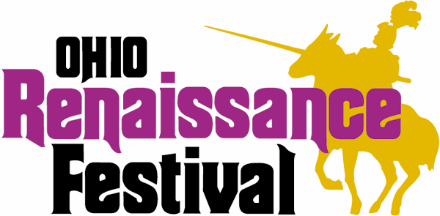 FOR IMMEDIATE RELEASEA Spectacle of Entertainment Awaits: Ohio Renaissance Festival Unveils Unforgettable Lineup of PerformancesWaynesville, Ohio, [August 14, 2023] – The Ohio Renaissance Festival is proud to announce an extraordinary lineup of entertainment that will captivate, amaze, and transport visitors to a realm of merriment and wonder. From jousting tournaments to comedic acts, the festival’s diverse array of performances promises to bring the spirit of the Renaissance era to life in an unforgettable way. This year’s festival, held Saturdays, Sundays, and Labor Day Monday, September 2 thru October 29, is set to feature a lineup of entertainment that caters to all ages and interests. Attendees can expect a blend of traditional and contemporary acts that pay homage to the rich tapestry of Renaissance culture. “Entertainment is at the heart of the Ohio Renaissance Festival experience, and we’re thrilled to present a lineup that offers something for everyone,” said David Smith, Entertainment Director. “Our talented performers are dedicated to providing an immersive experience that transports guests back in time to a world of knights, jesters, and enchantment.” Highlighted entertainment at the Ohio Renaissance Festival includes: Jousting Tournaments: Witness the grandeur of knights on horseback as they engage in thrilling jousting tournaments, showcasing their skill and bravery in heart-pounding displays of chivalry. Comedic Acts: Delight in the laughter and antics of jesters, jugglers, and comedic troupes that bring a touch of merriment to the festival atmosphere. Musical Performances: Immerse yourself in the melodies of minstrels and musicians, whose enchanting tunes transport visitors to the musical traditions of the Renaissance era. Theatrical Performances: Experience captivating theatrical performances that tell tales of romance, heroism, and intrigue, showcasing the artistry and drama of the time. Interactive Street Performers: Engage with interactive street performers who roam the festival grounds, bringing spontaneous acts of humor and skill to the delight of attendees. In addition to the main stage performances, the Ohio Renaissance Festival offers a variety of demonstrating artisans that allow visitors to get hands-on with history and discover the arts and crafts of the Renaissance era. About the Ohio Renaissance Festival: The Ohio Renaissance Festival is a beloved annual event that brings the spirit of the Renaissance to life. Held in Waynesville, the festival features a wide range of entertainment, vendors, and activities that transport attendees to a world of knights, royalty, and enchantment. For more information, visit www.renfestival.com or follow us on Facebook, Instagram and TikTok.Bottom of FormTicket Information: Tickets are available for purchase online at www.renfestival.com. Various ticketing options, including single-day passes and season passes, offer flexible options for attendees to experience the magic of the festival. Be prepared to experience history come to life as the Ohio Renaissance Festival opens its gates once again. Don’t miss out on this remarkable event! Media Contact: Cheryl BucholtzMarketing Directorcheryl@brimstoneandfirellc.com937-805-9322